Year 2 Homework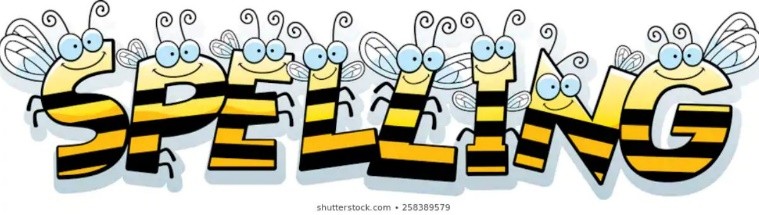 We would like you to have a go at spelling these words, try to write it out four times, correct yourself if you make a mistake, practice make perfect!Example:  sharpWord: sharpsharpsharpsharpOnce you have completed these words, please practice spelling out the word of  the week.Our word of the week is     Moonlit    lit by the moonPhase 3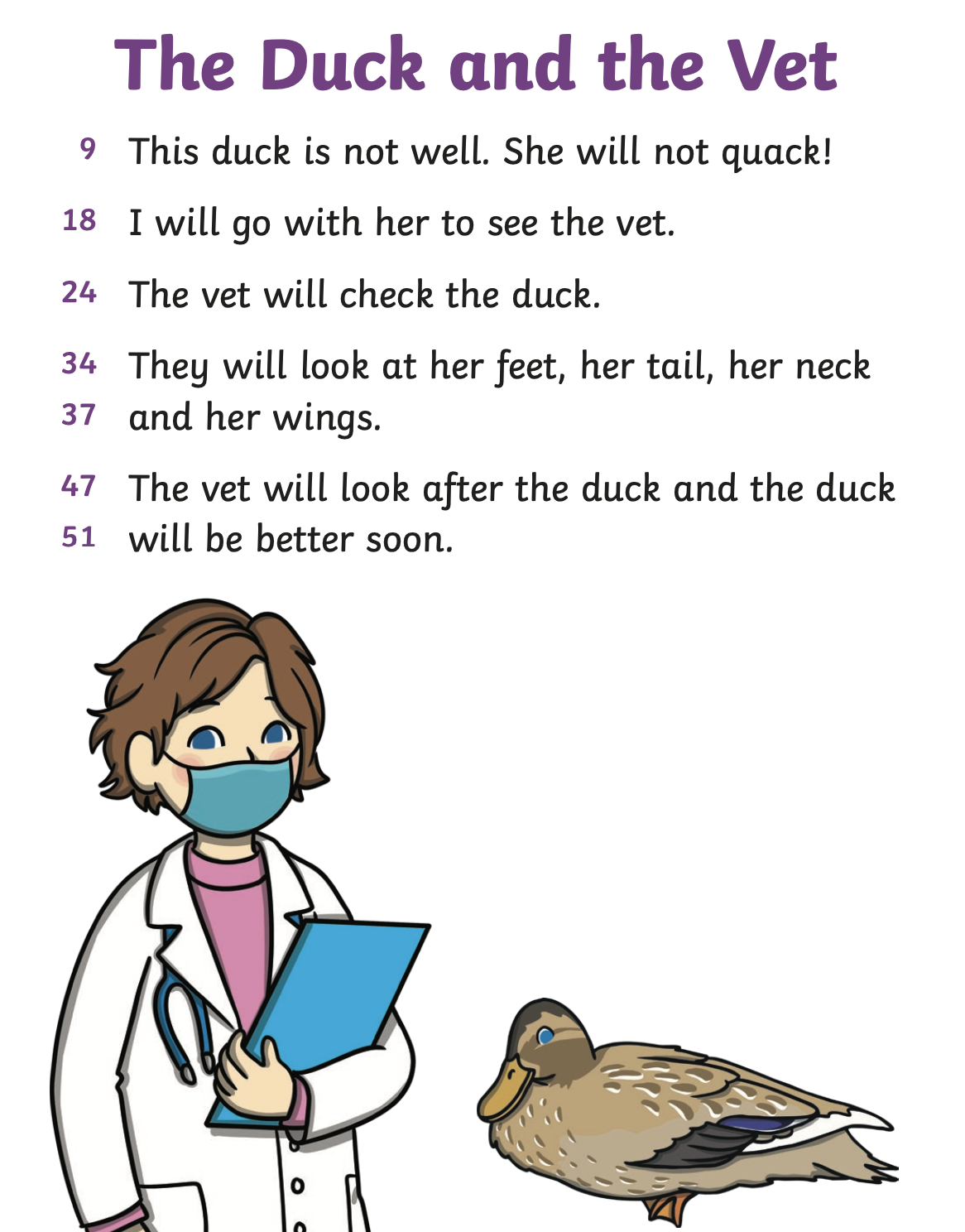 Phase 2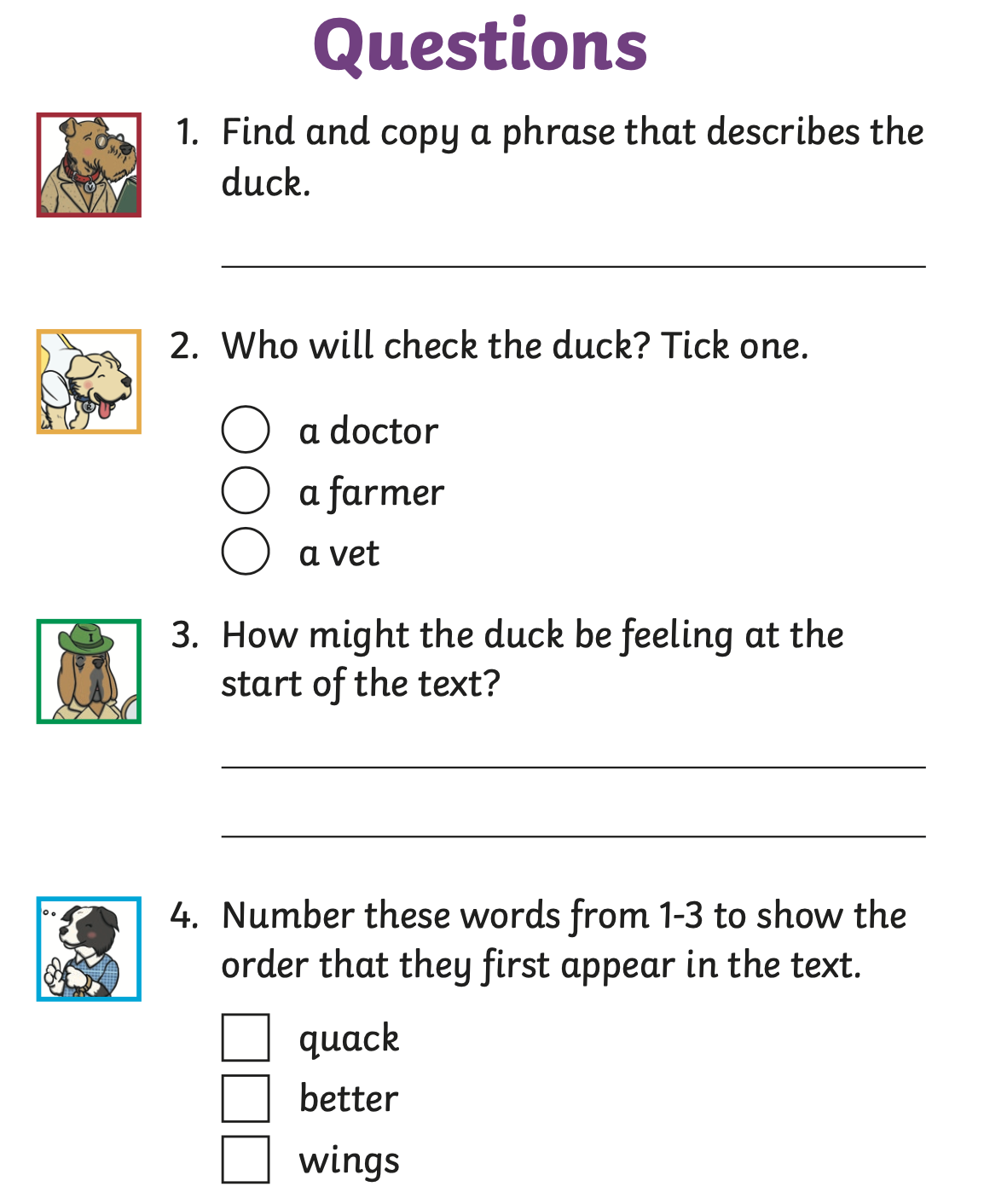 Phase 4- 6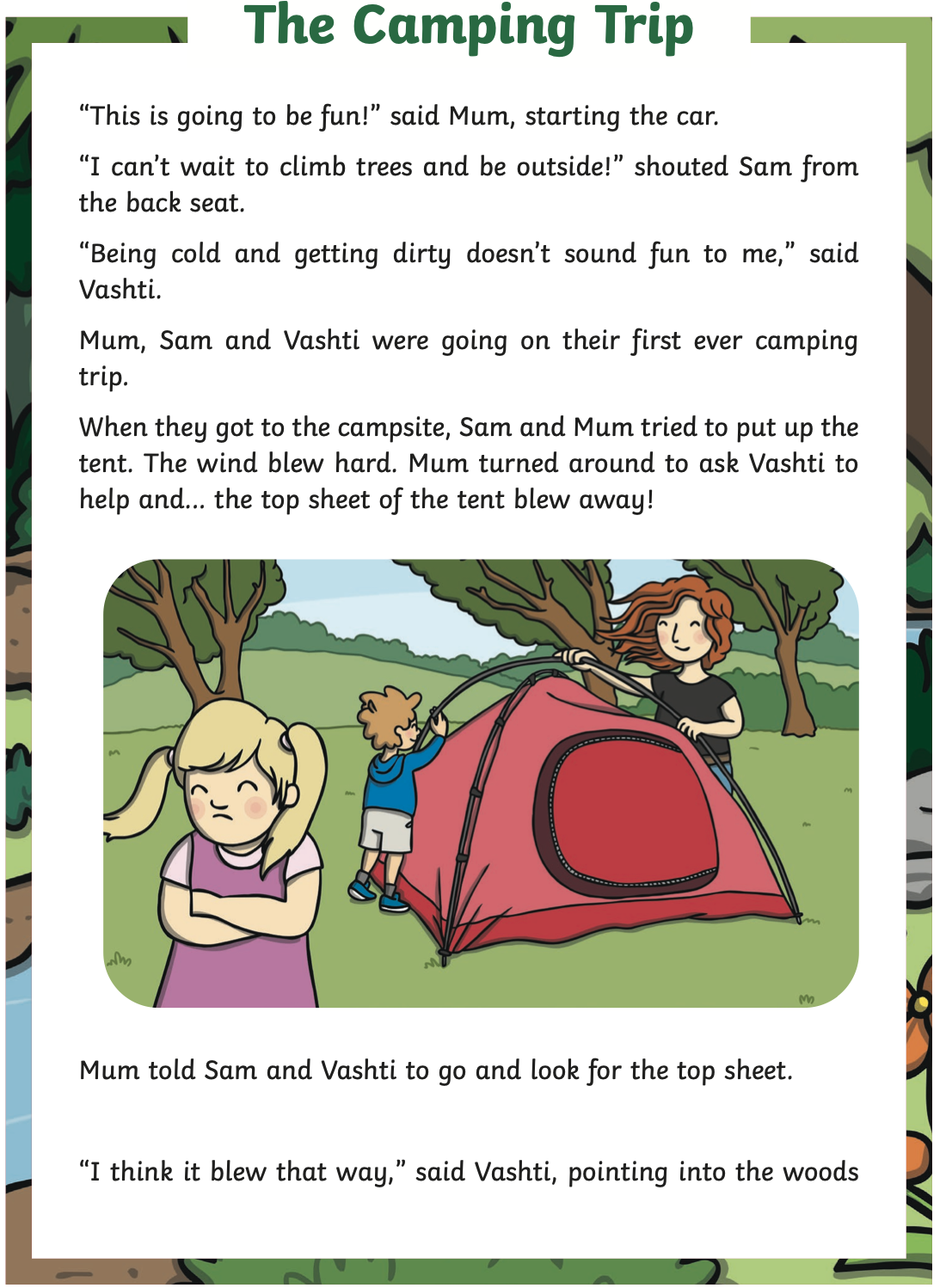 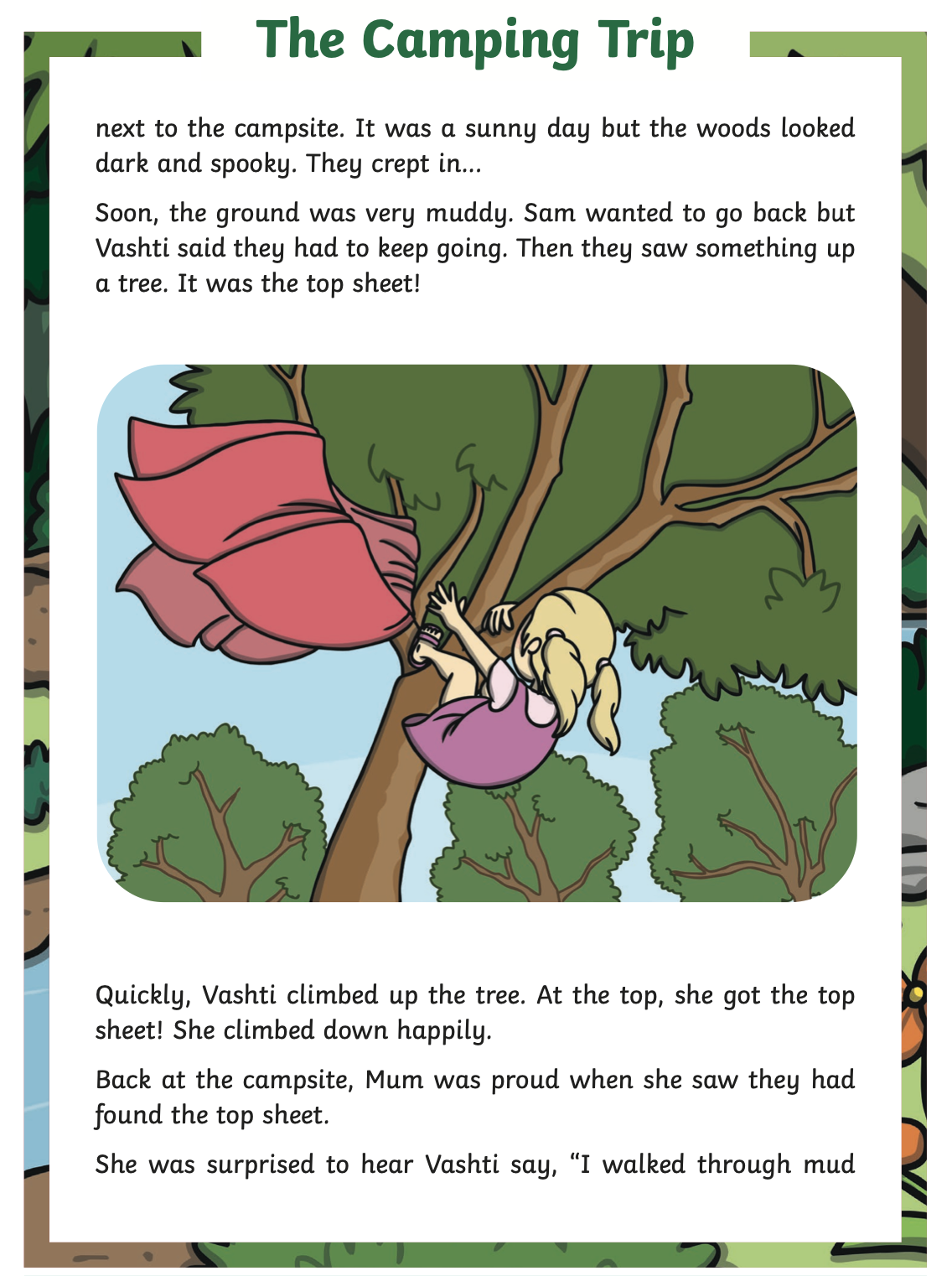 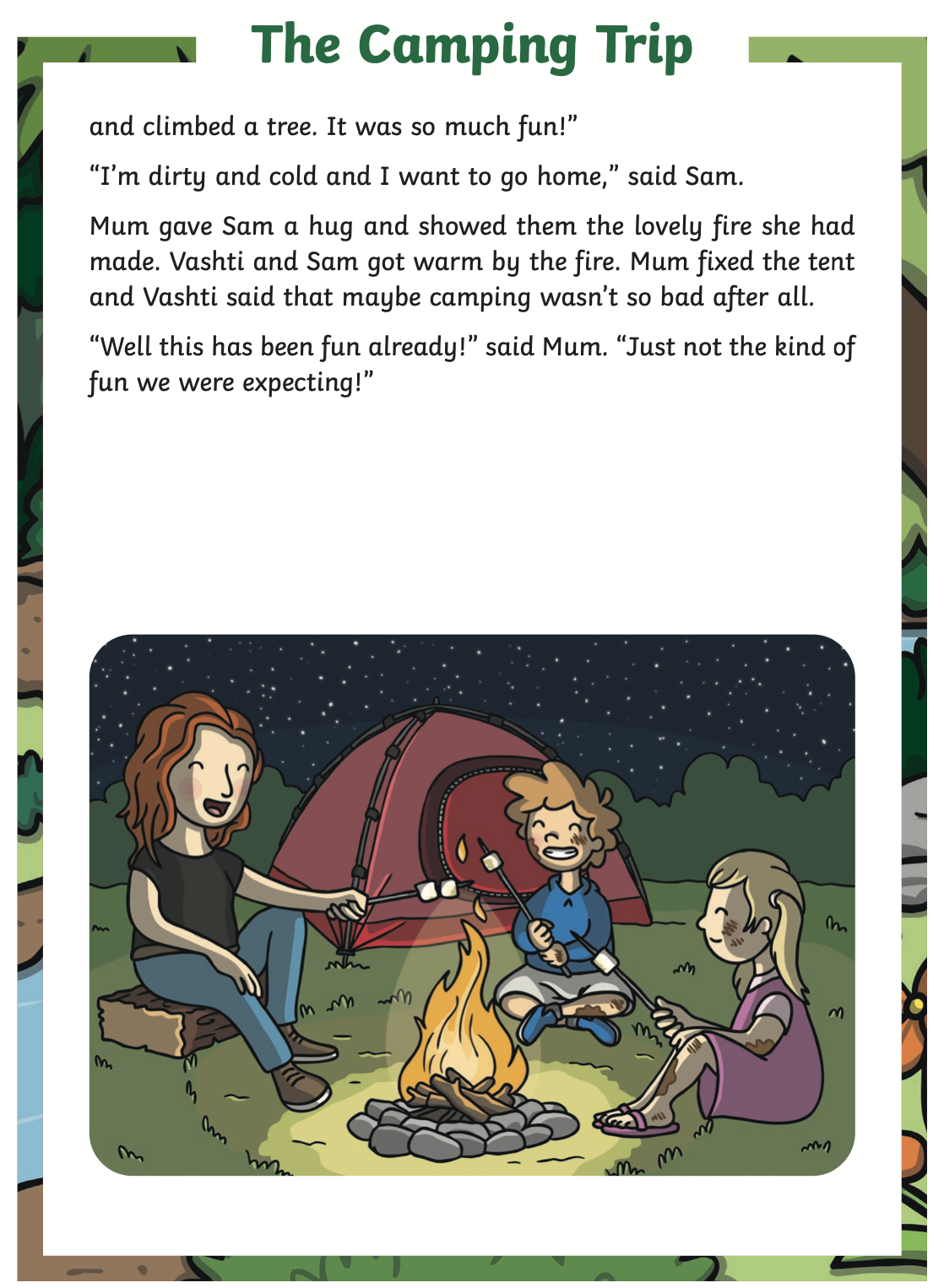 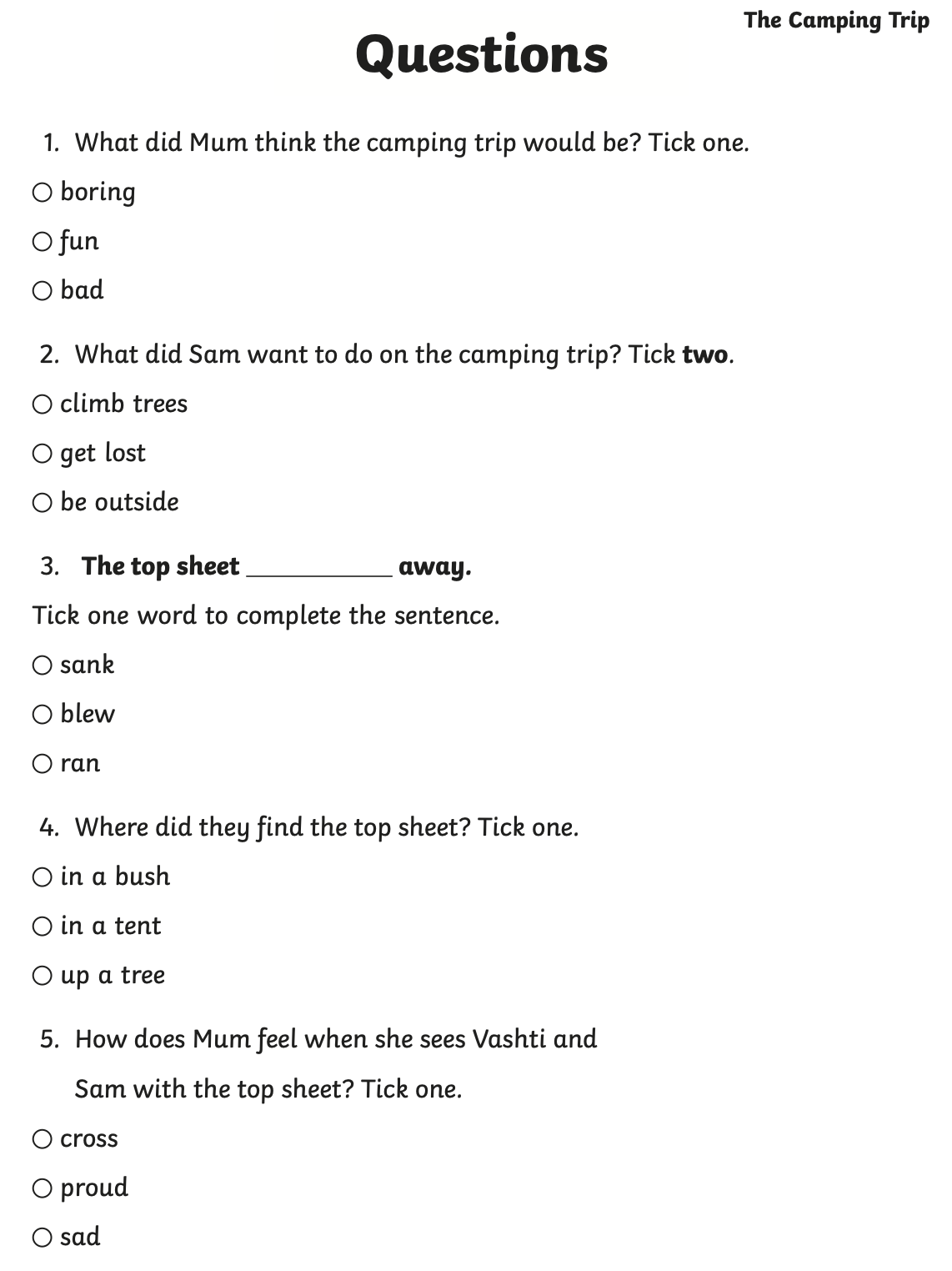 Spelling wordsX1X2X3X4wolvesbreakwholehalfPlant